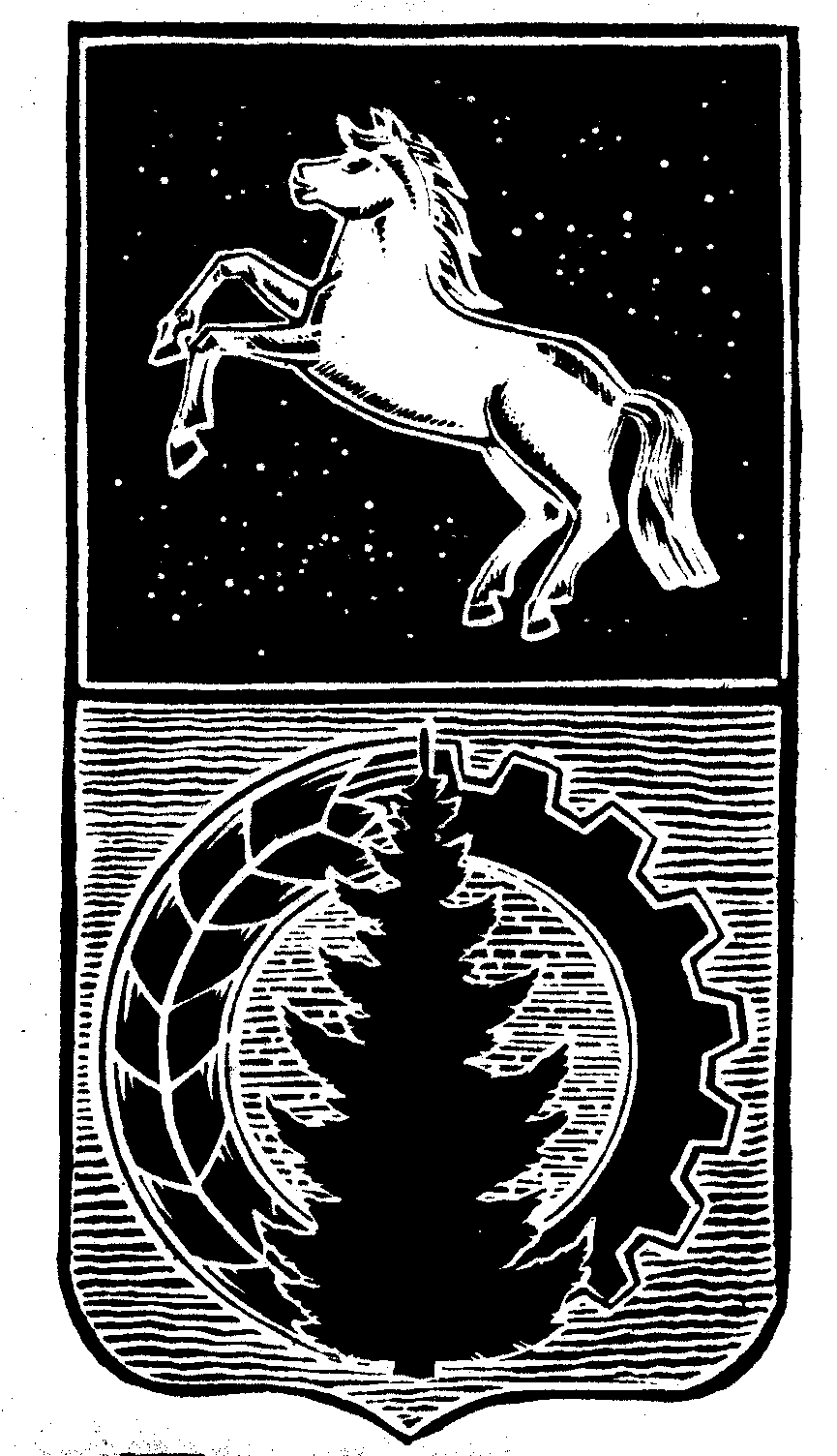 КОНТРОЛЬНО-СЧЁТНЫЙ  ОРГАНДУМЫ  АСИНОВСКОГО  РАЙОНАЗАКЛЮЧЕНИЕна проект решения Совета Новиковского сельского поселения «О внесении изменений в  решение Совета Новиковского сельского поселения от 27.12.2019 № 131 «О бюджете муниципального образования «Новиковское сельское поселение» Асиновского района Томской области на 2020 год и плановый период 2021 и 2022 годов»г. Асино							                    	                 16.06.2020 Контрольно-счетным органом Думы Асиновского района в соответствии со ст. 10 решения Думы Асиновского района от 16.12.2011г № 104 «Об утверждении Положения «О Контрольно-счетном органе Думы Асиновского района» рассмотрен представленный проект решения Совета Новиковского сельского поселения «О внесении изменений в  решение Совета Новиковского сельского поселения от 27.12.2019 № 131 ««О бюджете муниципального образования «Новиковское сельское поселение» Асиновского района томской области на 2020 год и плановый период 2021 и 2022 годов».Экспертиза проекта решения Совета Новиковского сельского поселения «О внесении изменений в  решение Совета Новиковского сельского поселения от 27.12.2019 № 131 ««О бюджете муниципального образования «Новиковское сельское поселение» Асиновского района Томской области на 2020 год и плановый период 2021 и 2022 годов» проведена 16 июня 2020 года в соответствии со статьёй 157 Бюджетного Кодекса, статьей 9 Федерального закона от 07.02.2011 № 6-ФЗ «Об общих принципах организации и деятельности контрольно – счетных органов субъектов РФ и муниципальных образований», пунктом 7 части 1 статьи 4 Положения о Контрольно-счетном органе муниципального образования «Асиновский район», утвержденного решением Думы Асиновского района от 16.12.2011 № 104, в целях определения соответствия муниципального правового акта бюджетному законодательству и на основании пункта 12.2 плана контрольных и экспертно-аналитических мероприятий Контрольно-счетного органа Думы Асиновского района на 2020 год, утвержденного распоряжением председателя Контрольно-счетного органа Думы Асиновского района от 27.12.2019 № 75, распоряжения председателя Контрольно-счетного органа  на проведение контрольного мероприятия от 10.06.2020 № 48.Должностные лица, осуществлявшие экспертизу:Председатель Контрольно-счётного органа Думы Асиновского района Нольфина Т.Ю.Согласно представленного проекта решения, изменятся основные параметры бюджета:Доходы бюджета увеличатся на 1212,0 тыс. рублей и составят 11927,6 тыс. рублей;Расходы бюджета увеличатся на 1212,0 тыс. рублей и составят 12079,1 тыс. рублей;Дефицит бюджета останется на прежнем уровне в сумме  151,5 тыс. рублей. Доходы бюджета муниципального образования «Новиковское сельское поселение» на 2020 год.Изменения вносятся в доходную часть бюджета на 2020 год. Изменение структуры доходов бюджета на 2020 год приведено в таблице.							                                        Таблица 1, тыс. рублей Доходную часть бюджета предлагается увеличить в общей сумме на 1212,0 тыс. рублей, в том числе за счет собственных доходов на общую сумму 418,3 тыс. рублей: доходы от реализации иного имущества, находящегося в собственности сельских поселений на сумму 371,0 тыс. рублей; доходы от продажи земельных участков на сумму 44,5 тыс. рублей; доходы от денежных взыскания (штрафов) в сумме 2,8 тыс. рублей.Доходную часть бюджета предлагается увеличить за счет межбюджетных трансфертов из бюджета муниципального образования «Асиновский район», на общую сумму 793,8 тыс. рублей, в том числе:- 50,0  тыс. рублей на создание минерализованных полос вокруг населенных пунктов;- 400,0 тыс. рублей на обеспечение населения чистой питьевой водой;- 293,8 тыс. рублей подготовка объектов водоснабжения, водоотведения к отопительному сезону;- 50,0 тыс. рублей на награждение участников и победителей спортивно-массовых мероприятий.Изменения вносятся в приложение 7 «Объем межбюджетных трансфертов, получаемых из других бюджетов бюджетной системы Российской Федерации в 2020 году и плановом периоде 2021 и 2022 годов», а также в приложение 10 «перечень и объемы финансирования муниципальных программ на 2020 год и плановый период 2021 и 2022 годов».2. Расходы бюджета муниципального образования «Новиковского сельского поселение» на 2020 год.Изменения вносятся в расходную часть бюджета на 2020 год: в приложение 5 «Ведомственная структура расходов бюджета поселения на 2020 год», приложение 6 «Распределение бюджетных ассигнований по целевым статьям (муниципальным программам и непрограммным направлениям деятельности), группам видов расходов  классификации расходов бюджета поселения на 2020 год» к решению Совета Новиковского поселения от 27.12.2019 № 131 «О бюджете муниципального образования «Новиковское сельское поселение» Асиновского района Томской области на 2020 год и плановый период 2021 и 2022 годов».Изменение направлений расходов в разрезе ведомственной классификации бюджета представлено в таблице 2.                                                                                                               Таблица 2, тыс. рублейОбщая сумма расходов бюджета увеличится на 1212,0 тыс. рублей и составит 12079,1 тыс. рублей.3.Дефицит бюджета муниципального образования «Новиковское сельское поселение» на 2020 год.Дефицит бюджета остался на прежнем уровне и составил 151,5 тыс. рублей.По итогам рассмотрения проекта решения Совета Новиковского сельского поселения «О внесении изменений в  решение Совета Новиковского сельского поселения от 27.12.2018 № 131 «О бюджете муниципального образования «Новиковское сельское поселение» Асиновского района Томской области на 2020 год и плановый период 2021 и 2022 годов», Контрольно-счетный орган Думы Асиновского района сообщает, что данный проект решения может быть принят в предложенной редакции.Председатель		 _______________		                   _Т.Ю. Нольфина		                                (подпись)				                                      (инициалы и фамилия)Наименование статьи доходовУтверждено на 2020 годПроект решенияРезультат (+,-)Налоговые и неналоговые доходы2334,52752,8+ 4 18,3Безвозмездные поступления8381,19174,8+ 793,7Всего доходов:10715,611927,6+ 1212,0КодНаименование раздела расходовУтверждено на 2020годПроект решенияРезультат (+,-)0300Национальная безопасность и правоохранительная деятельность508,0576,0+ 68,00500Жилищно-коммунальное хозяйство1174,32268,3+ 1094,01100Физическая культура и спорт27,077,0+ 50,0Всего расходов:Всего расходов:10867,112079,1+ 1212,0